Publicado en Madrid el 30/11/2017 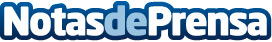 New York Knicks vs Orlando Magic, espectacular #NBASundays en Movistar+El partido podrá verse en horario prime time europeo (21:30h horario peninsular español) a través de Movistar+ (Canal Deportes 1) y en el NBA League Pass.  El NBA Sundays presentado por NBA2K18 es la iniciativa de  NBA para acercar la acción de la liga a los fans europeos de la competición
Datos de contacto:Ignasi CastelloNota de prensa publicada en: https://www.notasdeprensa.es/new-york-knicks-vs-orlando-magic-espectacular Categorias: Básquet Televisión y Radio Entretenimiento http://www.notasdeprensa.es